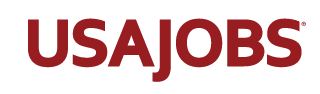 Profile Screenshots for USAJOBS Submission (as of 7/13/2016)Document Instructions:At the top of every page is a label that indicates what section of the Profile has been screenshot.Every change is identified with a red bracket with a red arrow pointing to a call out with explanation of the change. Each change is labeled with a Change Type that have been explained in the glossary below. There are only five Change Types outlined in this submission.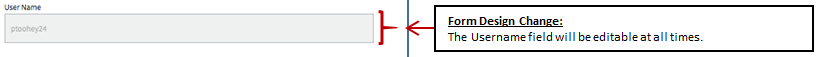 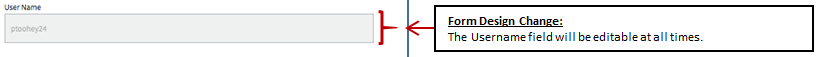   Glossary of Profile Change Types: 	Below is an explanation of the types of changes that are taking place in the USAJOBS Profile.Field(s) Moved: The field moved label means that an input form, label and related help text have been moved to adifferent section of the USAJOBS.gov website. The field will still exist but it has just changed locations.Change in Dropdown Options:  The selection options in a dropdown have changed or been deleted.Form Design Change: The form design change label is usually associated with user interface design changes. This could include combining input fields or adding dependencies to existing input fields. The requested information is not changing intent, just being displayed differently.Extraneous Field Removed:  An input form field has been removed because the question is no longer valuable to the job seeker, USAJOBS system or hiring authority.Text Change: The text change label indicates that the question or statement has been altered to improve understanding or plain language.  The intent of the questions or statements does not change, just how it is phrased.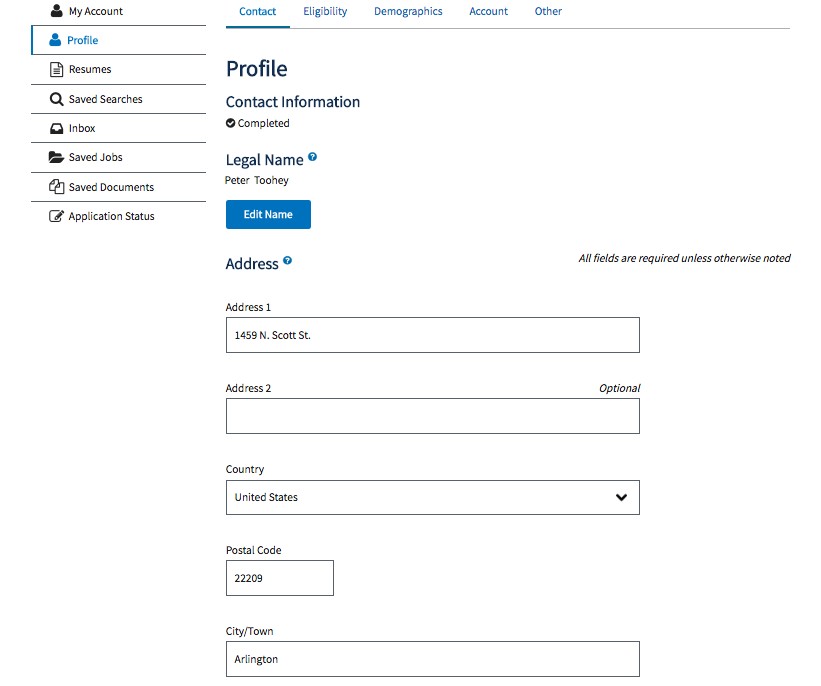 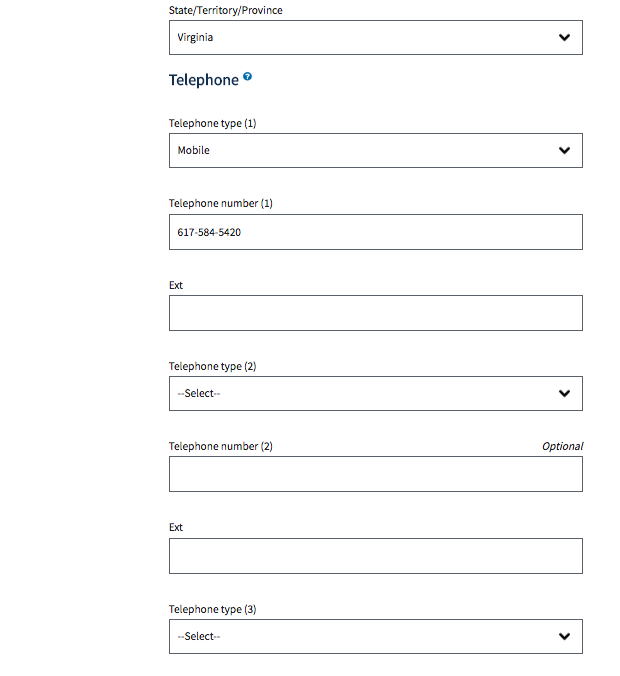 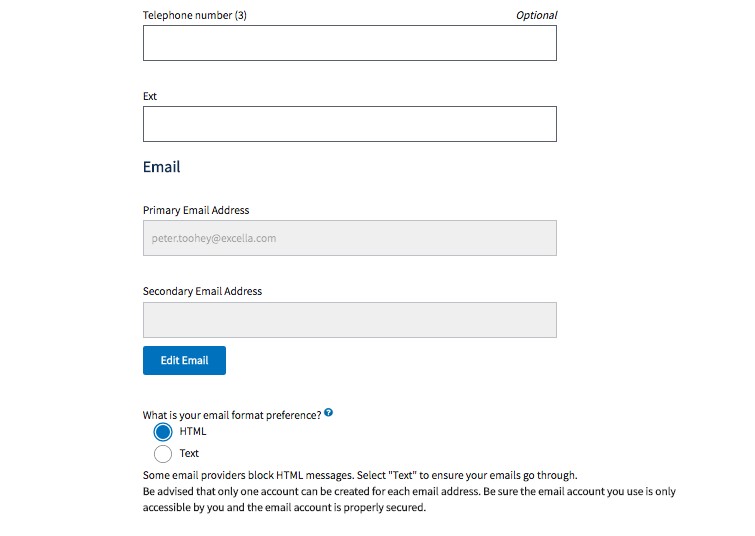 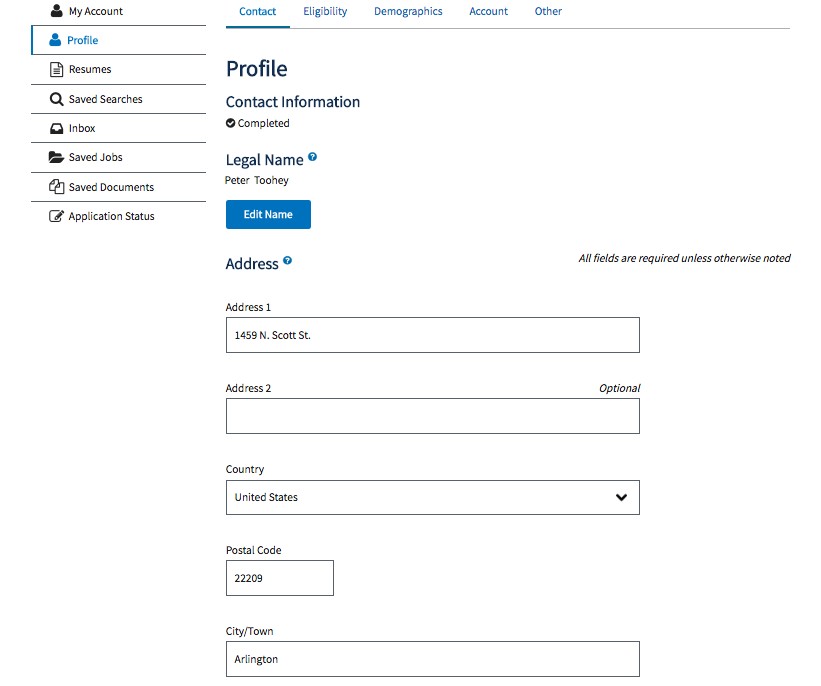 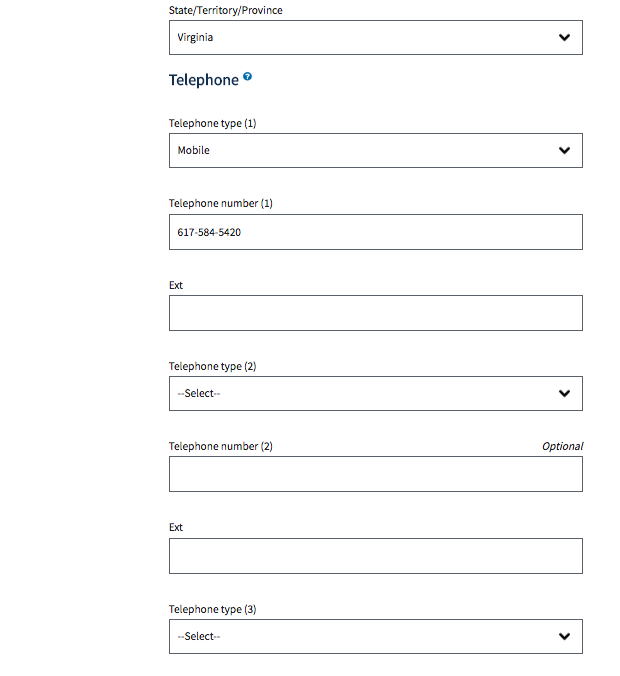 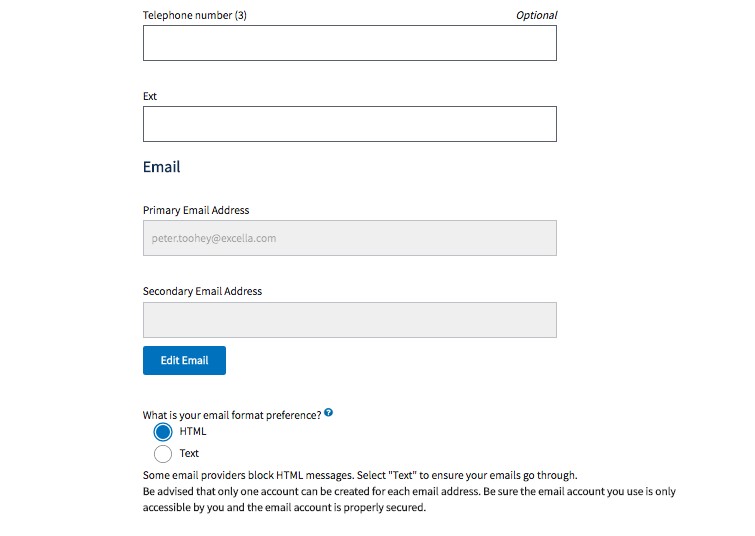 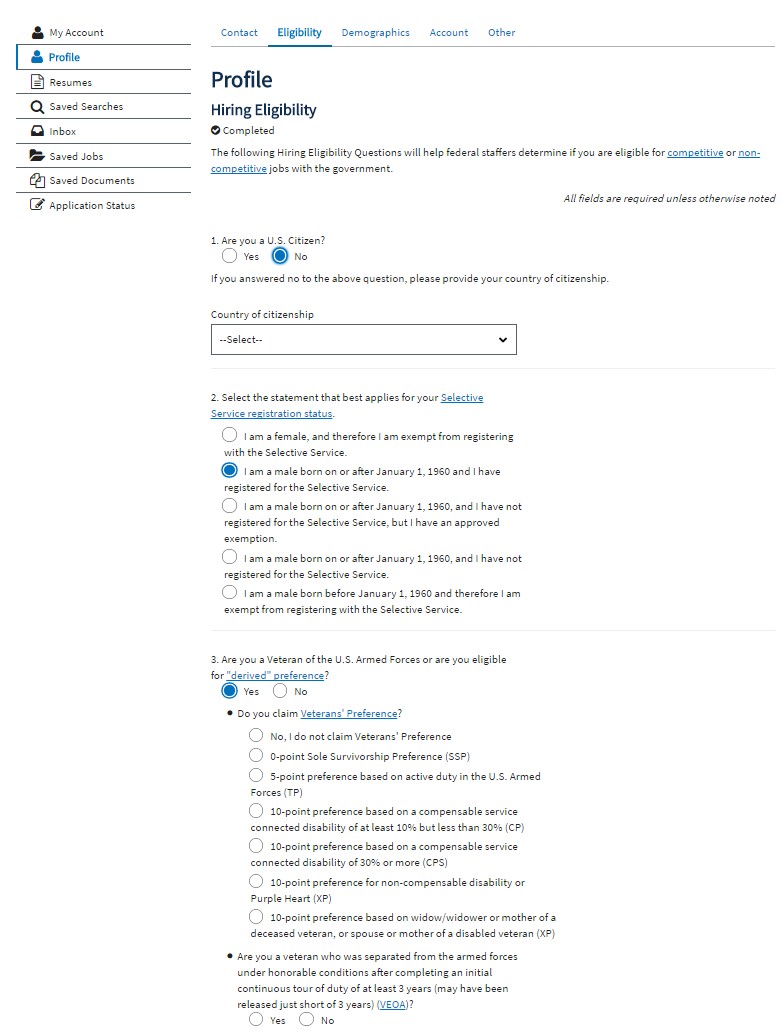 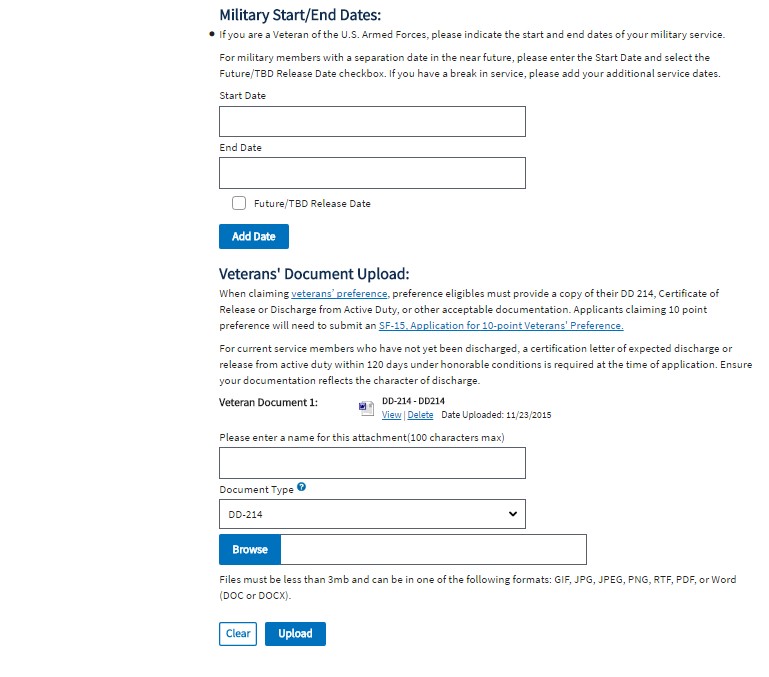 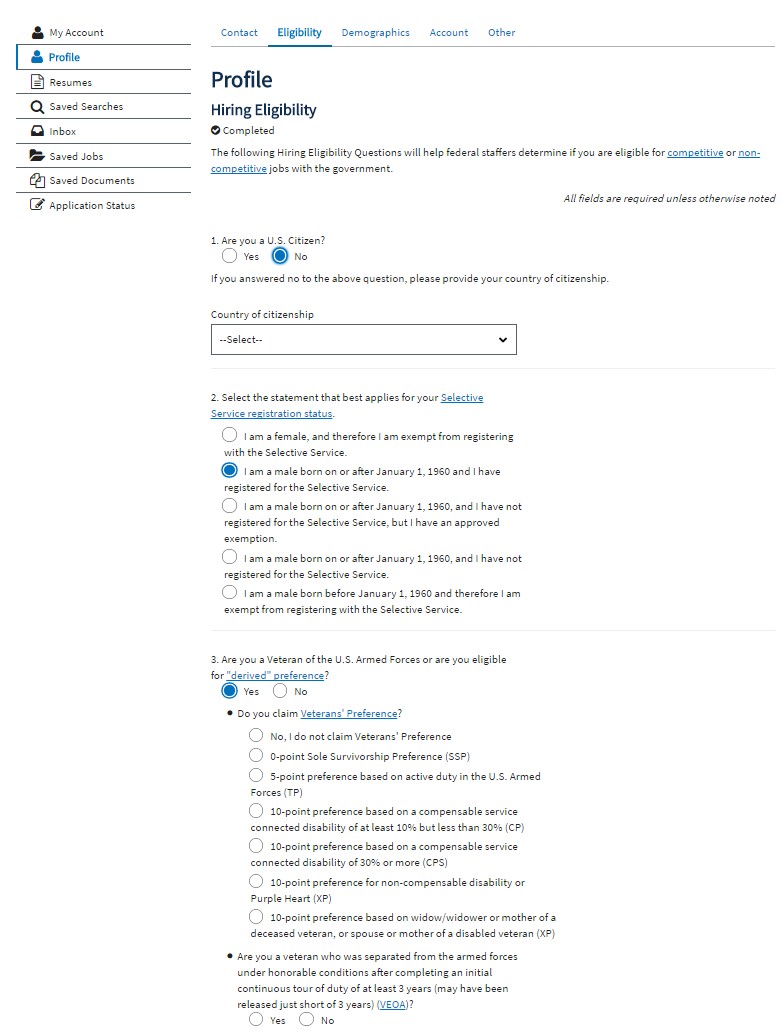 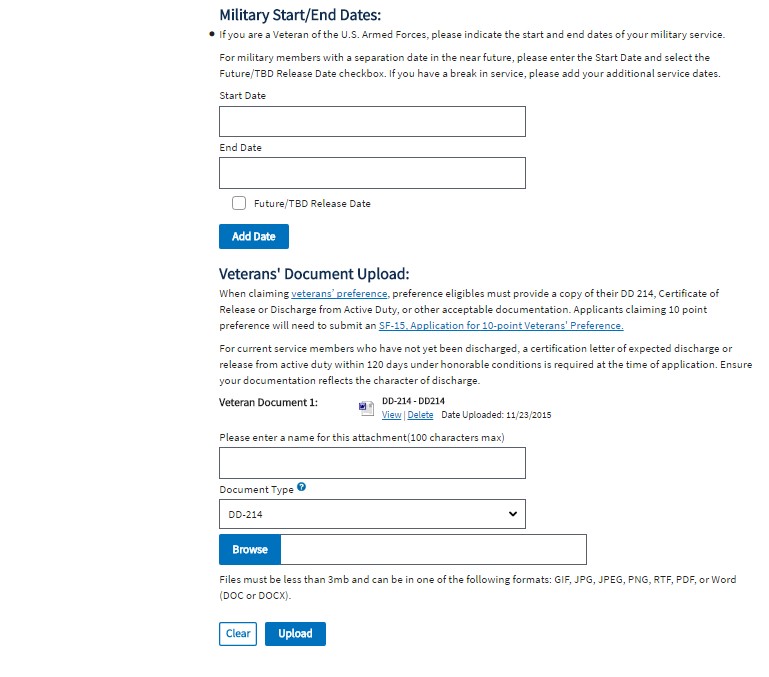 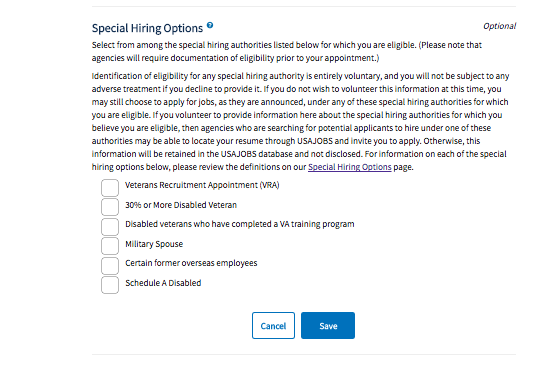 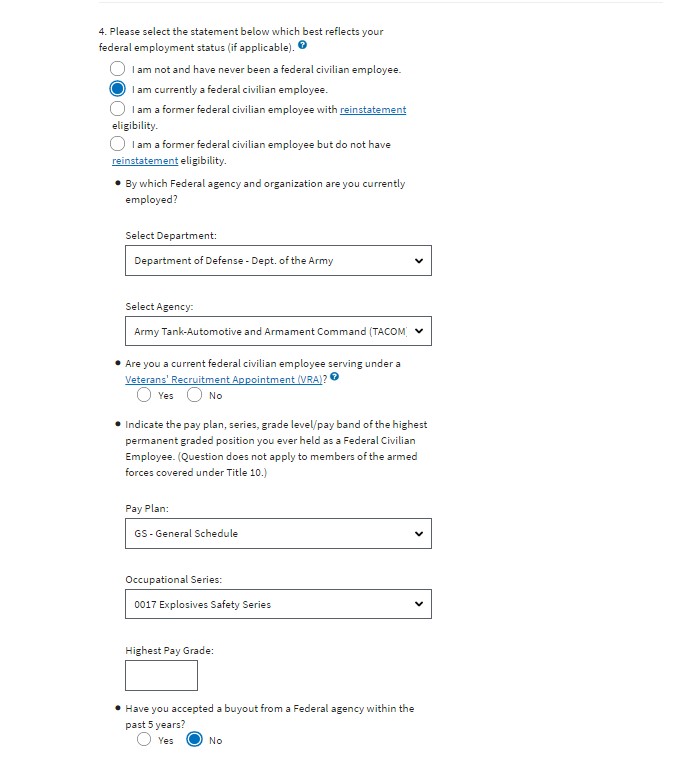 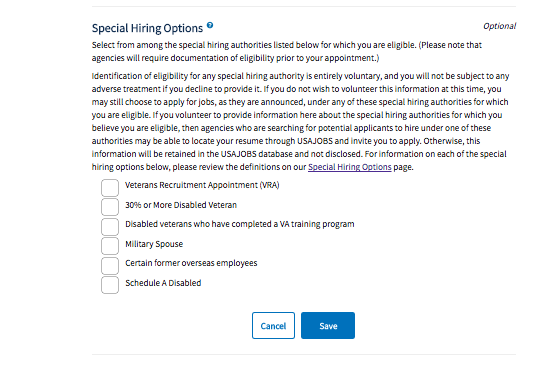 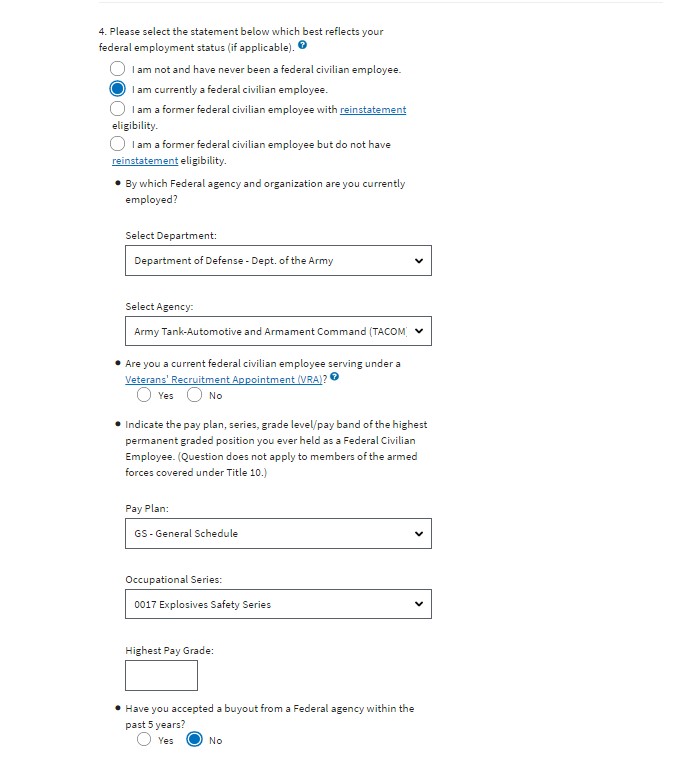 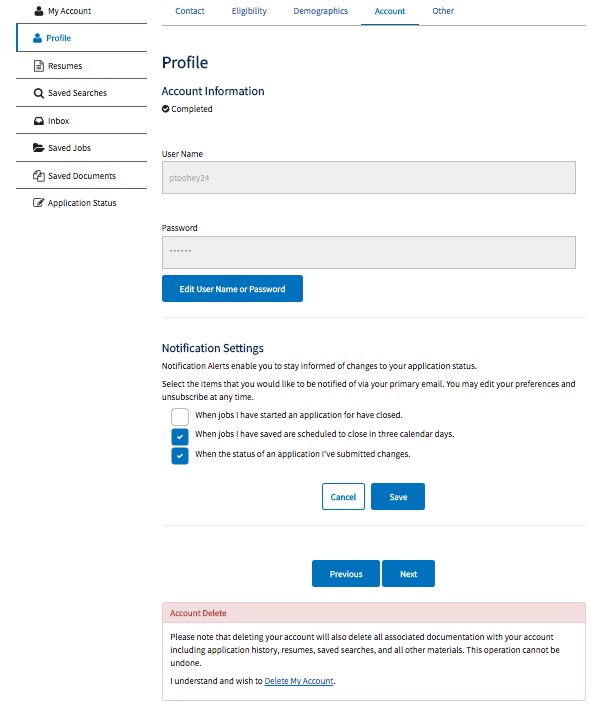 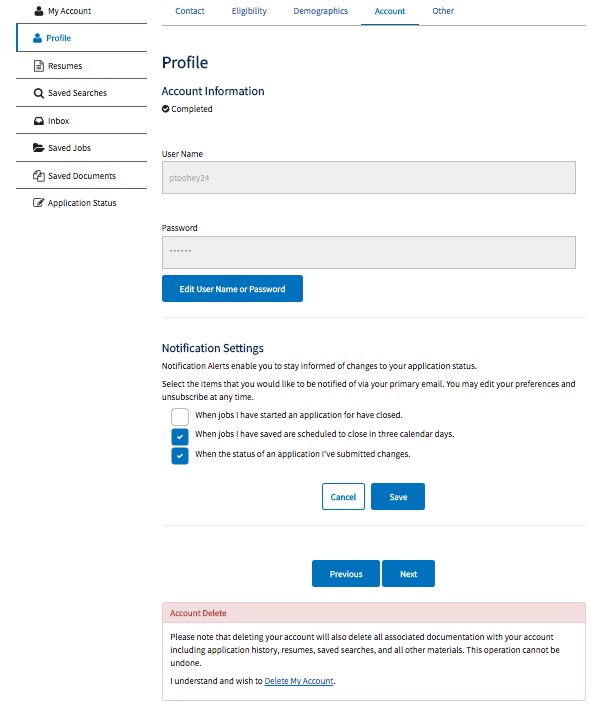 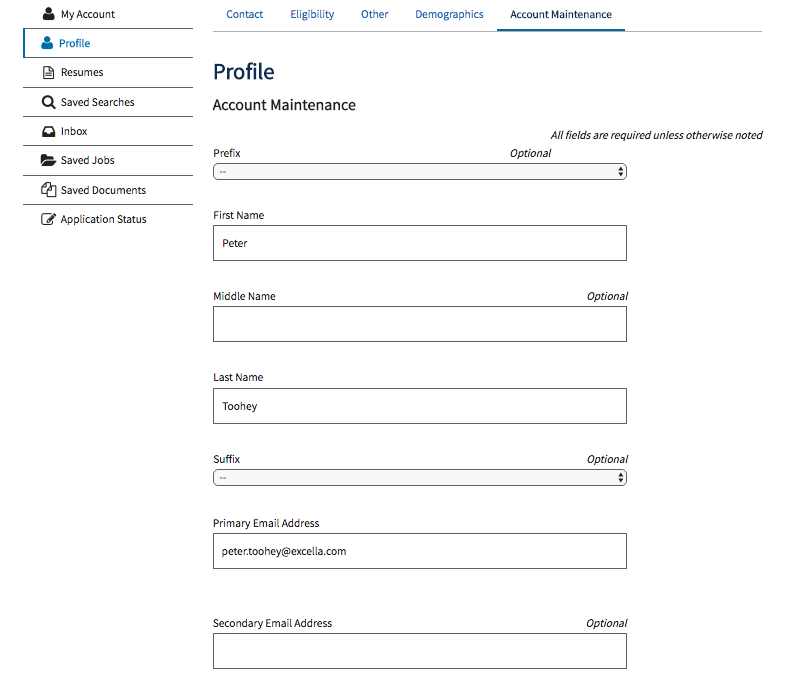 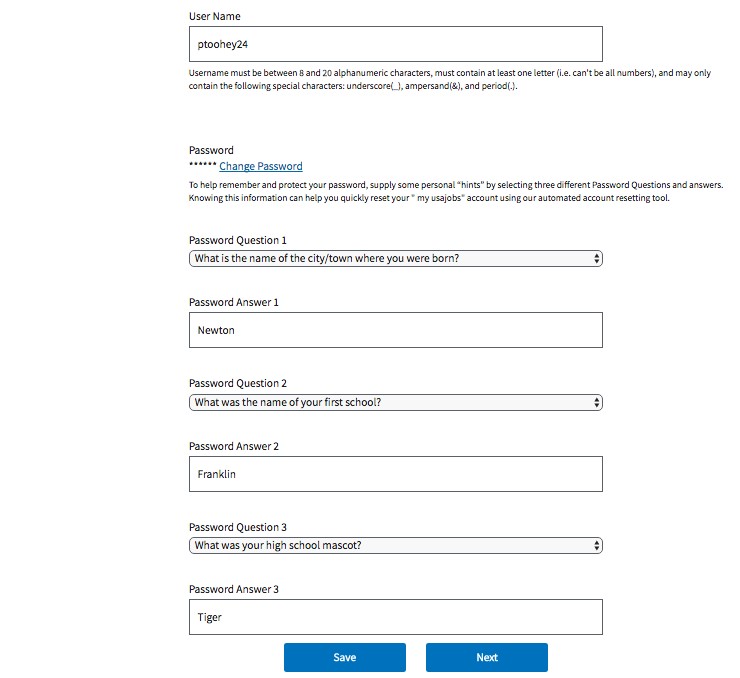 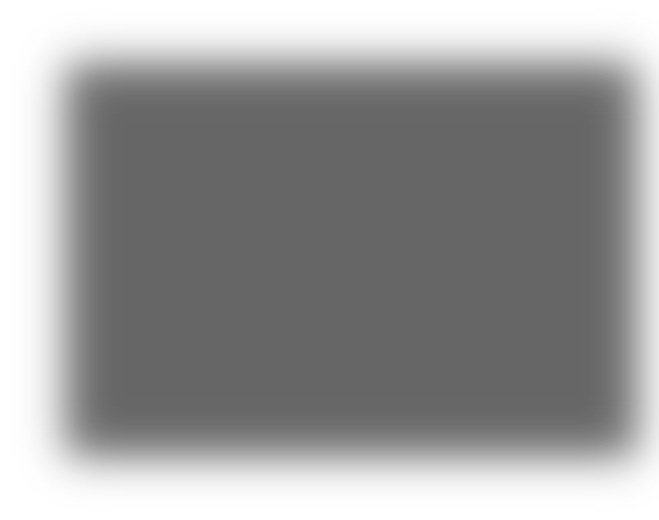 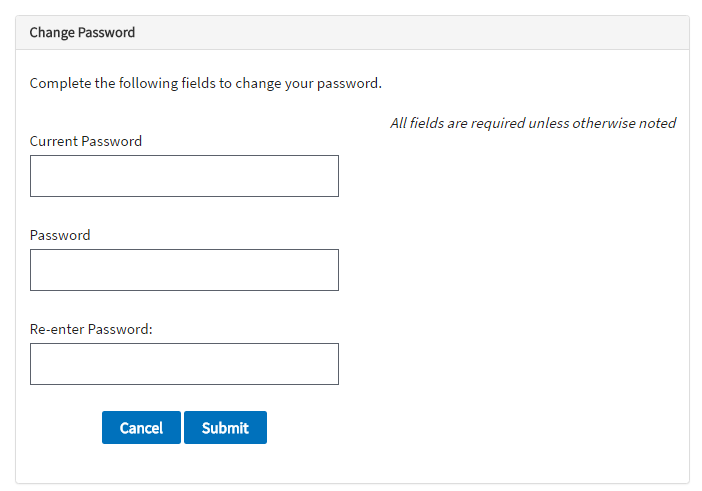 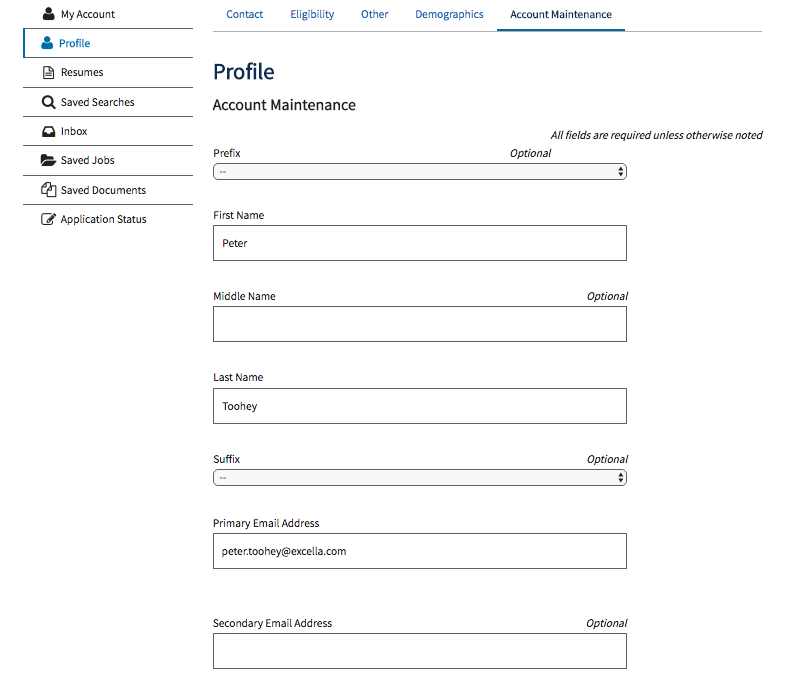 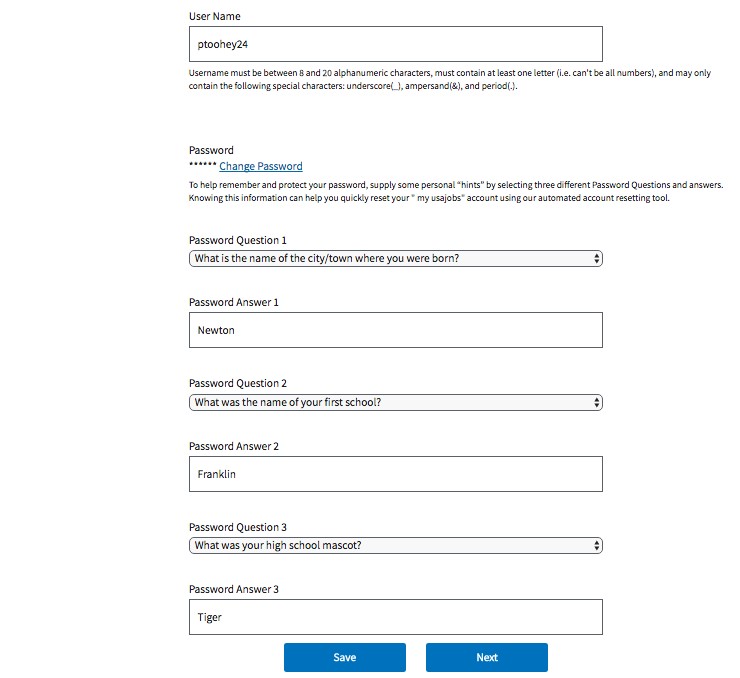 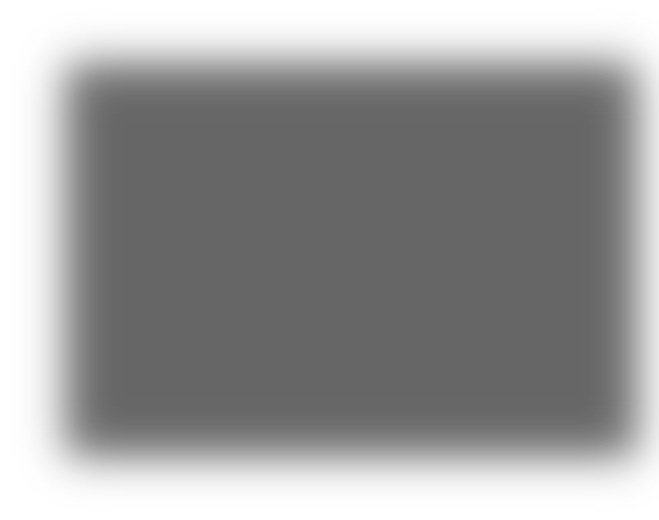 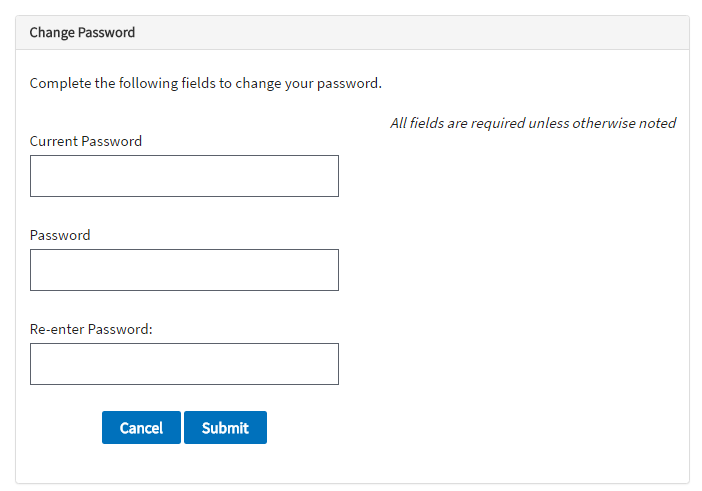 Form Design Change:The change password functionality is currently a pop-up that houses three fields: Current Password, Password and Re-enter Password (see screenshot below). These three fields are now exposed (not in a pop-up) on this page.Profile: Other Tab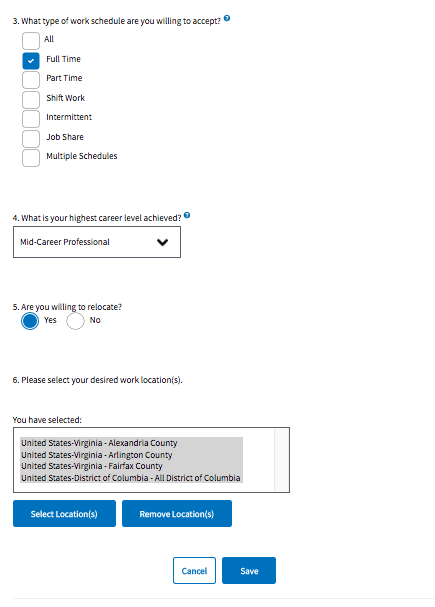 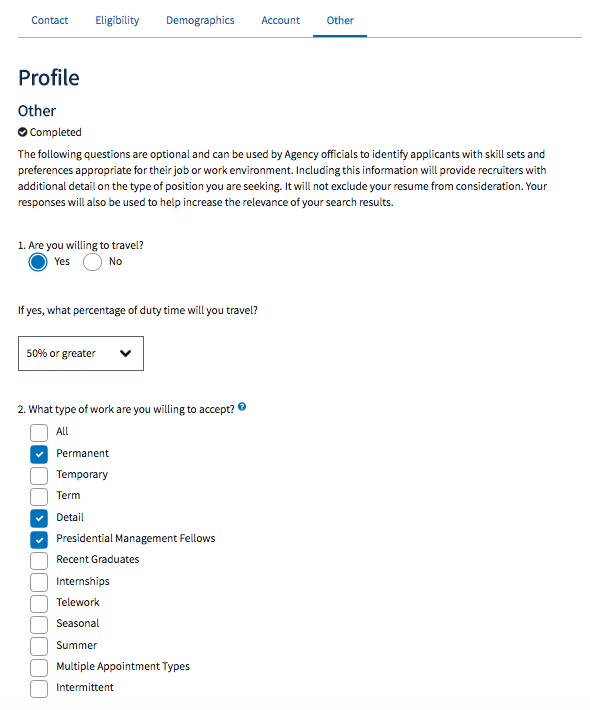 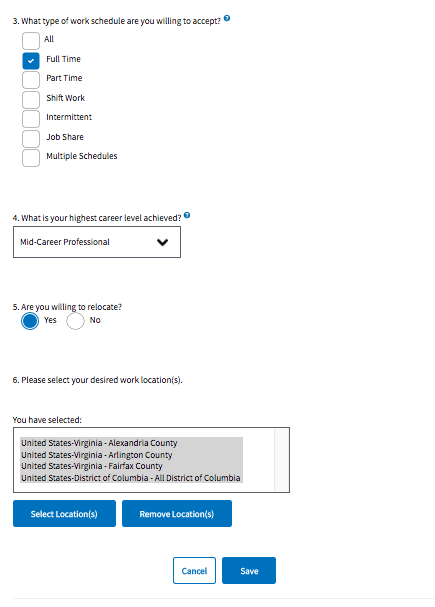 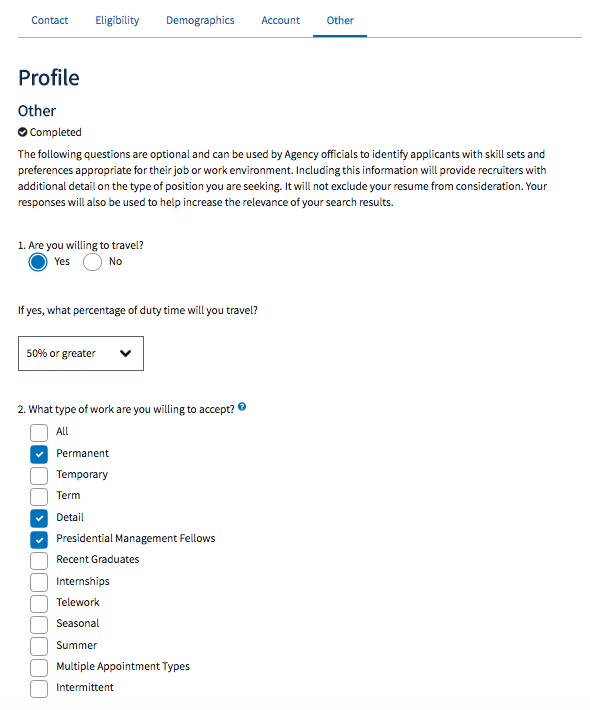 Text Change:The Account Maintenance tab of Profile has been renamed ‘Username & Password’ to reflect the information actually collected on the tab. Username & Password is now found at the account level navigation and not within the Profile.Text Change & Field Moved:This field has been moved to the “Contact Information” tab of Profile and been relabeled to “Title.”  The field is no longer a dropdown, rather an open text field where the user can enter any value.Field Moved:These fields have been moved to the Contact Information tab of Profile because they better align with the personal information being collected on that page.